program finansowany ze środków PFRON                   Powiat Kielecki                                                                                                                                                                               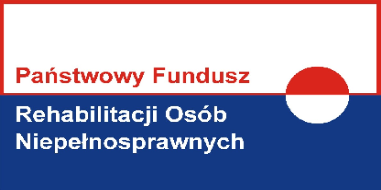 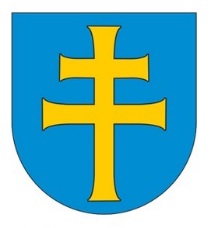 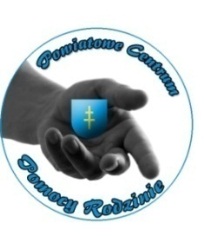                                                                                                                                                                                                realizator programu                                                                                                                                                                                                                                                                                                                                                                                                                                                                                                           Powiatowe Centrum Pomocy Rodzinie w Kielcach                                                                                                                                                                                                                                                                   Nabór wniosków do programu „Aktywny Samorząd 2017”Powiatowe Centrum Pomocy Rodzinie w Kielcach, informuje  o naborze wniosków  o dofinansowanie ze środków Państwowego Funduszu Rehabilitacji Osób Niepełnosprawnych w ramach pilotażowego programu „Aktywny samorząd”.W ramach Modułu I wnioski będą przyjmowane  od 26 kwietnia  do  30 sierpnia 2017 roku.                                                                                                                           W 2017 roku Powiatowe Centrum Pomocy Rodzinie w  Kielcach jest realizatorem  Modułu I  i  Modułu II obejmującego następujące formy wsparcia:Moduł I – likwidacja barier utrudniających  aktywizację społeczną i zawodowąObszar A – likwidacja bariery transportowej:                                                                                                                                                              -    Zadanie 1 – pomoc w zakupie i montażu oprzyrządowania do posiadanego samochodu                                                                  -    Zadanie 2 – pomoc w uzyskaniu prawa jazdy kategorii B,                                                                                                                                                                                                                                                                                                                                                              Obszar B – likwidacja barier w dostępie do uczestniczenia w społeczeństwie informacyjnym:                                                                                                                                                           -  Zadanie 1 –  pomoc w zakupie sprzętu elektronicznego  lub jego elementów  oraz oprogramowania -  Zadanie 2 – dofinansowanie szkoleń w zakresie obsługi nabytego w ramach programu   sprzętu                               elektronicznego i oprogramowaniaObszar C – likwidacja barier w poruszaniu się:-  Zadanie 2 – pomoc w utrzymaniu sprawności technicznej posiadanego wózka inwalidzkiego o napędzie                          elektrycznym,-  Zadanie 3 – pomoc w zakupie protezy kończyny, w której zastosowano nowoczesne rozwiązania techniczne,                   tj protezy co najmniej na III poziomie jakości,-  Zadanie 4 – pomoc w utrzymaniu sprawności technicznej posiadanej protezy kończyny, w której zastosowano nowoczesne  rozwiązania techniczne ( co najmniej na III poziomie jakości,Obszar D – pomoc w utrzymaniu aktywności zawodowej poprzez zapewnienie opieki dla osoby zależnej.Moduł II – pomoc w uzyskaniu wykształcenia na poziomie wyższym Szczegółowe informacje dotyczące programu można uzyskać w Powiatowym Centrum Pomocy Rodzinie                              w Kielcach  pod nr tel. Moduł I - 41 200-17-02, 41 200-17-04,  Moduł II -41 200-17-05                                                                         bippcpr.wrota-swietokrzyskie.pl, www.pcpr.powiat.kielce.plWniosek o dofinansowanie w ramach programu „Aktywny samorząd” należy pobrać  i złożyć                                                                                     w    Powiatowym Centrum Pomocy Rodzinie w Kielcach  
      ul. Wrzosowa 44;  25-211 Kielce
  e-mail: sekretariat@pcprkielce.pl 
                    dla Modułu I   pokoje: 38, 39 (poziom 0/parter) dla Modułu II  pokój 359 (piętro 3)